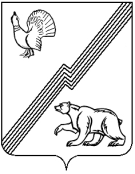 АДМИНИСТРАЦИЯ ГОРОДА ЮГОРСКАХанты-Мансийского автономного округа – Югры ПОСТАНОВЛЕНИЕот 16 августа 2017 года                                                                                                               № 1953Об утверждении системы мониторинга общественно-политических и социально-экономических процессов, происходящих на территории города Югорска и влияющих на обстановкув сфере противодействия терроризму и экстремизмуВ соответствии с федеральными законами от 06.03.2006 № 35-ФЗ «О противодействию терроризму», от 25.07.2002 № 114-ФЗ «О противодействии экстремистской деятельности», Указом Президента Российской Федерации от 19.12.2012 № 1666 «О Стратегии государственной национальной политики Российской Федерации на период до 2025 года», с учетом положений Федерального закона от 22.10.2013 № 284-ФЗ «О внесении изменений в отдельные законодательные акты Российской Федерации в части определения полномочий и ответственности органов государственной власти субъектов Российской Федерации, органов местного самоуправления и их должностных лиц в сфере межнациональных отношений», рекомендациями Национального антитеррористического комитета, а также в целях совершенствования системы мониторинга общественно-политических и социально-экономических процессов, происходящих на территории города Югорска и влияющих на обстановку в сфере противодействия терроризму и экстремизму:1. Утвердить систему мониторинга общественно-политических и социально-экономических процессов, происходящих на территории города Югорска и влияющих на обстановку в сфере противодействия терроризму и экстремизму  (далее – мониторинг) (приложение 1).2. Утвердить перечень показателей мониторинга и исполнителей, осуществляющих сбор информации по показателям (приложение 2).3. Руководителям органов и структурных подразделений администрации города Югорска, привлекаемым к системе мониторинга, в рамках своих полномочий:3.1. Осуществлять мониторинг в соответствии с системой мониторинга.3.2. Без предварительных запросов направлять на электронных и бумажных носителях сведения по показателям и информационные материалы мониторинга в управление по вопросам общественной безопасности администрации города Югорска по форме, в порядке и в сроки, указанные в системе мониторинга. 4. Рекомендовать руководителям правоохранительных органов, территориальных органов федеральных органов исполнительной власти, территориальных органов исполнительной власти Ханты-Мансийского автономного округа – Югры, привлекаемых к системе мониторинга, в рамках своих полномочий:4.1. Осуществлять мониторинг в соответствии с системой мониторинга.4.2. Без предварительных запросов направлять на электронных и бумажных носителях сведения по показателям и информационные материалы мониторинга в управление по вопросам общественной безопасности администрации города Югорска по форме, в порядке и в сроки, указанные в системе мониторинга.5. Управлению внутренней политики и общественных связей администрации города Югорска (А.Н. Шибанов):5.1.Осуществлять сбор, обобщение и анализ информации по разделам мониторинга.5.2.Представлять результаты мониторинга за отчетный период главе города Югорска и в аппарат Антитеррористической комиссии Ханты-Мансийского автономного округа-Югры.6. Признать утратившим силу постановление администрации города Югорска от 06.04.2015 № 1752 «Об утверждении системы мониторинга профилактики межнациональных, межконфессиональных конфликтов в муниципальном городской округ город Югорск».7. Опубликовать постановление в официальном печатном издании города Югорска и разместить на официальном сайте органов местного самоуправления города Югорска. 8. Настоящее постановление вступает в силу после его официального опубликования.9. Контроль за выполнением постановления оставляю за собой.Исполняющий обязанности главы города Югорска								               С.Д. Голин Приложение 1к постановлению администрации города Югорскаот 16 августа 2017 года № 1953Система мониторинга общественно-политических и социально-экономических процессов, происходящих на территории города Югорска и влияющих на обстановку в сфере противодействия терроризму и экстремизму 1.Общие положения Главной целью системы мониторинга общественно-политических и социально-экономических процессов, происходящих на территории муниципального образования город Югорск и влияющих на обстановку в сфере противодействия терроризму и экстремизму (далее – Мониторинг) является формирование объективной оценки общественно-политических процессов, происходящих на территории муниципального образования городской округ город Югорск (далее – город Югорск), социально-экономического положения населения города Югорска, состояния межконфессиональных и межнациональных отношений, а также выявление потенциально опасных проявлений национального и религиозного экстремизма, оказывающих дестабилизирующее воздействие на обстановку в сфере противодействия экстремизму и терроризму.Система мониторинга и оперативного реагирования предусматривает также:- совершенствование форм и методов взаимодействия органов местного самоуправления города Югорска и правоохранительных органов по вопросам профилактики экстремизма и терроризма, проявлений национальной, расовой и религиозной нетерпимости, противодействия этнической дискриминации на территории города Югорска;- снижение социальной напряженности в обществе, обусловленной риском проявлений экстремистских проявлений, укрепление межнационального, межконфессионального мира и согласия;- недопущение создания и деятельности на территории города Югорска националистических и экстремистских молодежных группировок- подготовку предложений о мерах предупредительного характера и мерах реагирования на противоправные проявления в данной сфере.2.Исполнители мониторингаИсполнителями Мониторинга являются органы местного самоуправления города Югорска, правоохранительные органы, территориальные органов федеральных органов исполнительной власти, территориальные органы исполнительной власти Ханты-Мансийского автономного округа – Югры, осуществляющие сбор информации по показателям (далее – Исполнители).Органы и структурные подразделения администрации города Югорска, реализующие полномочия в сфере экономической политики, образования, культуры, молодежной политики, физической культуры и спорта, взаимодействия с общественными организациями и религиозными объединениями, со средствами массовой информации, а также по вопросам рассмотрения обращений граждан, по вопросам профилактики терроризма и экстремизма, участвуют в проведении Мониторинга в рамках своих полномочий и компетенции. Исполнители, участвующие в проведении Мониторинга, определяют должностное лицо, ответственное за сбор и представление информации по показателям мониторинга.Ответственным органом по организации системы Мониторинга является управление внутренней политики и общественных связей администрации города Югорска.Управление внутренней политики и общественных связей администрации города Югорска:- осуществляет сбор, обобщение и анализ информации по разделам мониторинга. Итоговый сбор, обобщение и анализ информации по показателям Мониторинга осуществляется на основе сведений по показателям и информационным материалам, представляемых Исполнителями.- представляет результаты мониторинга за отчетный период главе города Югорска и в аппарат Антитеррористической комиссии Ханты-Мансийского автономного округа – Югры.- разрабатывает предложения по оперативному реагированию на экстремистские проявления и мерам их профилактики.3.Порядок действий Исполнителей при выявлении в ходе мониторинга  фактов проявлений с признаками экстремизма При выявлении в ходе проведения Мониторинга фактов проявлений с признаками экстремизма Исполнители незамедлительно направляют информацию об этом в отдел Министерства внутренних дел России по городу Югорску для проведения проверки. Одновременно копия информации направляется главе города Югорска.4.Порядок и сроки сбора и направления информации по показателям мониторинга Исполнители осуществляют сбор информации по показателям Мониторинга самостоятельно или с привлечением подведомственных учреждений. Допускается получение статистической и иной информации по показателям мониторинга.Отчеты о результатах Мониторинга по показателям направляются Исполнителем непосредственно в управление внутренней политики и общественных связей администрации города Югорска.Сроки направления отчетов о результатах Мониторинга в управление внутренней политики и общественных связей администрации города Югорска:- 1 раз в полугодие до 20 июня и до 20 декабря.Сроки подведения итогов Мониторинга управлением внутренней политики и общественных связей по вопросам общественной безопасности администрации города Югорска:- 1 раз в полугодие до 20 июня и до 20 декабря. Приложение 2к постановлениюадминистрации города Югорскаот 16 августа 2017 года № 1953Переченьпоказателей Мониторинга и Исполнителей, осуществляющих сбор информации №Информационные материалы (ИМ) и показатели (П) Мониторингаисполнители1Социально-экономическая обстановка. Динамика показателей в сравнении с аналогичным периодом прошлого года (далее – АППГ)Социально-экономическая обстановка. Динамика показателей в сравнении с аналогичным периодом прошлого года (далее – АППГ)1.1Уровень доходов населения города Югорска (П)Департамент экономического развития и проектного управления администрации города ЮгорскаУровень безработицы (П)Департамент экономического развития и проектного управления администрации города ЮгорскаКоличество случаев задержки заработной платы (П)Департамент экономического развития и проектного управления администрации города ЮгорскаМиграционный прирост  (П)Департамент экономического развития и проектного управления администрации города ЮгорскаКоэффициент миграционного прироста (П)Департамент экономического развития и проектного управления администрации города Югорска2.Деятельность религиозных организацийДеятельность религиозных организаций2.1Количество действующих в муниципальном образовании религиозных объединений (П), в т.ч. зарегистрированных (П)Управление внутренней политики и общественных связей администрации города Югорска (далее – УВПиОС)2.2Количество выявленных потенциально конфликтных ситуаций и конфликтов в сфере межрелигиозных и государственно-конфессиональных отношений (П), в т.ч. с признаками разжигания межнациональной, межрелигиозной розни и вражды (П)Отдел Министерства внутренних дел России по городу Югорску (далее – ОМВД России по г. Югорску) (по согласованию) 2.3Число граждан, прошедших обучение в зарубежных религиозных учебных организацияхОМВД России по г. Югорску) (по согласованию) 3.Деятельность некоммерческих организаций, созданных по национальному признакуДеятельность некоммерческих организаций, созданных по национальному признаку3.1Количество зарегистрированных и действующих в муниципальном образовании некоммерческих организаций, созданных по национальному признаку (П)УВПиОС3.2Количество незарегистрированных и действующих в муниципальном образовании некоммерческих организаций, созданных по национальному признаку (П)УВПиОС4.Влияние миграционных процессов, состояние преступности с участием иностранных гражданВлияние миграционных процессов, состояние преступности с участием иностранных граждан4.1Поставлено на миграционный учет иностранных граждан (П)ОМВД России по г. Югорску (по согласованию)4.2Снято с миграционного учета иностранных граждан (П)ОМВД России по г. Югорску (по согласованию)4.3Квота на выдачу иностранным гражданам разрешений на работу (П)ОМВД России по г. Югорску (по согласованию)4.4Количество иностранных граждан, имеющих разрешение на работу (П)ОМВД России по г. Югорску (по согласованию)4.5Количество выявленных нарушений миграционного законодательства (П), в т.ч.:ОМВД России по г. Югорску (по согласованию)4.5.1Проведено мероприятий по выявлению фактов нарушения миграционного законодательства (П)ОМВД России по г. Югорску (по согласованию)4.5.2Количество выявленных нарушений иностранными гражданами режима пребывания (проживания) в Российской Федерации, а также незаконно осуществляющими трудовую деятельность (П)ОМВД России по г. Югорску (по согласованию)4.5.3Количество выявленных нарушений миграционного законодательства, связанных с незаконным привлечением к трудовой деятельности в Российской Федерации иностранного гражданина или лица без гражданства (П)ОМВД России по г. Югорску (по согласованию)4.6Административно выдворено иностранных граждан (П)ОМВД России по г. Югорску (по согласованию)4.7Депортировано иностранных граждан (П)ОМВД России по г. Югорску (по согласованию)4.8Количество мест компактного проживания иностранных граждан (ИМ)ОМВД России по г. Югорску (по согласованию)4.9Динамика состояния преступности в сравнении с АППГ:ОМВД России по г. Югорску (по согласованию)4.9.1Количество преступлений, совершенных иностранными гражданами (П), с разбивкой по национальной принадлежности, составам и степени тяжести преступлений (ИМ)ОМВД России по г. Югорску (по согласованию)4.9.2Количество преступлений, совершенных в отношении иностранных граждан (П), с разбивкой по национальной принадлежности, составам и степени тяжести преступлений (ИМ)ОМВД России по г. Югорску (по согласованию)4.9.3Количество уголовных дел, возбужденных по преступлениям экстремистского характера, совершенным в отчетном периоде (П)ОМВД России по г. Югорску (по согласованию)4.9.4Количество материалов о выявленных признаках экстремизма, по которым приняты решения об отказе в возбуждении уголовного делаОМВД России по г. Югорску (по согласованию)4.9.5Количество лиц, выехавших из России для участия в боевых действиях на стороне международных террористических организаций (МТО) ОМВД России по г. Югорску (по согласованию)5.Публичные мероприятия: митинги, демонстрации, шествия, пикетирования. Динамика показателей в сравнении с АППГПубличные мероприятия: митинги, демонстрации, шествия, пикетирования. Динамика показателей в сравнении с АППГ5.1Количество поступивших в ОМС уведомлений о проведении публичных мероприятий (П), в том числе по вопросам межнациональных отношений (П), по религиозным вопросам (П)Юридическое управлениеадминистрации города Югорска5.2Количество согласованных публичных мероприятий (П), в том числе по теме межнациональных отношений (П), по религиозным вопросам (П)Юридическое управлениеадминистрации города Югорска5.3Количество несогласованных публичных мероприятий (П), в том числе по теме межнациональных отношений (П), по религиозным вопросам (П)Юридическое управлениеадминистрации города Югорска5.4Количество состоявшихся согласованных публичных мероприятий, в том числе религиозного характера, с разбивкой по конфессиональной принадлежности (П)Юридическое управлениеадминистрации города Югорска5.5Количество предпринятых попыток проведения несогласованных публичных акций (П), в том числе по вопросам межнациональных отношений (П), по религиозным вопросам (П)ОМВД России по г. Югорску(по согласованию)5.6Количество выявленных в ходе проведения согласованных публичных мероприятий проявлений с признаками экстремизма (П), в том числе в ходе мероприятий по теме межнациональных отношений (П), по религиозным вопросам (П)ОМВД России по г. Югорску(по согласованию)5.7Количество выявленных в ходе проведения несогласованных публичных мероприятий проявлений с признаками экстремизма (П), в том числе в ходе мероприятий по теме межнациональных отношений (П), по религиозным вопросам (П)ОМВД России по г. Югорску(по согласованию)6.Профилактическая работа с категориями населения, наиболее подверженными влиянию идеологии терроризмаПрофилактическая работа с категориями населения, наиболее подверженными влиянию идеологии терроризма6.1Количество мероприятий, в т.ч. культурно-массовые и спортивные мероприятия городского масштаба (П)Управление социальной политики администрации города ЮгорскаУправление культуры администрации города ЮгорскаУправление образования администрации города Югорска6.2Количество лиц, принявших в них участие (П)Управление социальной политики администрации города ЮгорскаУправление культуры администрации города ЮгорскаУправление образования администрации города Югорска6.3Количество привлеченных к мероприятиям представителей правоохранительных органов, экспертов, деятелей гражданского обществаУправление социальной политики администрации города ЮгорскаУправление культуры администрации города ЮгорскаУправление образования администрации города Югорска7.Обращения в администрацию города Югорска физических и юридических лиц. Динамика показателей в сравнении с АППГОбращения в администрацию города Югорска физических и юридических лиц. Динамика показателей в сравнении с АППГ7.1Количество поступивших обращений, заявлений физических и юридических и лиц (П), из них:Отдел документационного и архивного обеспечения администрации города Югорска7.1.1по вопросам деятельности религиозных организаций (П), в т.ч. религиозных организаций, в деятельности которых имеются признаки разжигания религиозной, национальной, иной ненависти и вражды (П)Отдел документационного и архивного обеспечения администрации города Югорска7.1.2по вопросам деятельности некоммерческих и общественных организаций, в которой усматриваются признаки экстремизма (П)Отдел документационного и архивного обеспечения администрации города Югорска7.1.3по вопросам размещения в СМИ информации с признаками экстремизма (П)Отдел документационного и архивного обеспечения администрации города Югорска7.1.4о фактах проявлений экстремизма физическими лицами (П)Отдел документационного и архивного обеспечения администрации города Югорска7.2Количество информаций, направленных для проверки в правоохранительные органы (П)Отдел документационного и архивного обеспечения администрации города Югорска8.Деятельность неформальных молодежных объединенийДеятельность неформальных молодежных объединений8.1Количество проявлений с признаками экстремизма, совершенных несовершеннолетними, причисляющими себя к неформальным молодежным объединениям (П)Управление социальной политики администрации города Югорска8.2Количество проявлений с признаками экстремизма, совершенных учащимися образовательных организацийУправление образования администрации города Югорска, БУ ХМАО-Югры  «Югорский политехнический колледж» (по согласованию) 8.3Количество выявленных и поставленных на учет в подразделениях по делам несовершеннолетних подростков, причисляющих себя к неформальным молодежным объединениям, в т.ч. находящихся на социальном сопровожденииОтдел по организации деятельности Территориальной комиссии по делам несовершеннолетних и защите их прав при администрации города Югорска8.4Количество информаций, направленных для проверки в правоохранительные органы (П)Отдел по организации деятельности Территориальной комиссии по делам несовершеннолетних и защите их прав при администрации города Югорска9.Средства массовой информации (далее – СМИ)Средства массовой информации (далее – СМИ)9.1Количество СМИ, участвовавших в мониторинге (П):- печатных- электронныхУВПиОС9.2Организовано в СМИ интервью по антитеррористической тематике и противодействию экстремизму (П):УВПиОС9.2.1главы города Югорска УВПиОС9.2.2.членов антитеррористической комиссии и межведомственной комиссии по противодействию экстремисткой деятельностиУВПиОС9.2.3представителей территориальных органов федеральных органов исполнительной властиУВПиОС9.2.4представителей национальных и религиозных объединений, лидеров общественного мнения УВПиОС9.2.5иных экспертов и специалистовУВПиОС9.2.6с лицами, раскаявшимися в совершении преступлений террористической направленности (бывшими боевиками, отбывающими наказание, амнистированными)УВПиОС9.3Количество выявленных информационных материалов с признаками экстремизма и терроризма (П)УВПиОС9.4Количество информаций, направленных для проверки в правоохранительные органы (П)УВПиОС10.Оперативное реагирование на проявления экстремизмаОперативное реагирование на проявления экстремизма10.1Профилактические мероприятия, проводимые органами местного самоуправления в целях предупреждения проявлений терроризма и экстремизма, в том числе информационно-пропагандистское сопровождение деятельности по профилактике терроризма и экстремизма (ИМ)УВПиОС10.2Наличие и издание нормативных правовых актов и планов мероприятий, направленных на профилактику экстремистских проявлений на религиозной почве (наименование и реквизиты) (ИМ)УВПиОС10.3Деятельность постоянно действующих комиссий и советов:УВПиОС10.3.1Координационного совета  по делам национально-культурных автономий и взаимодействию с религиозными объединениямиУВПиОС10.3.2Межведомственной комиссии г. Югорска по противодействию экстремистской деятельности (даты заседаний) (ИМ)УВПиОС10.3.3Антитеррористической комиссии города Югорска (даты заседаний) (ИМ)